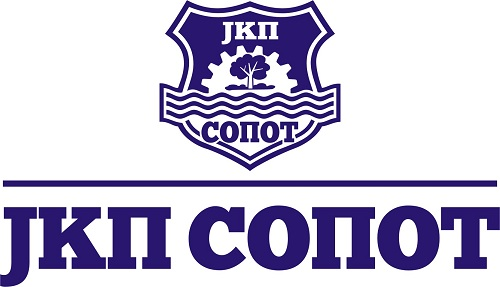 Кнеза Милоша  45a 11450 Сопот , Maт. Бр  07006888, ПИБ 100224435   t.r. 205-34718-15 Koмерцијална банка  или  160-379612-20  банка Интеса                                 Teл:  011 8251- 212 централа ,  факс : 011 8251-248office.jkpsopot@madnet.rsНа основу члана 63. Став 3 и члана 20. Закона о јавним набавкама                                                    („Сл.Гласник РС“број 124/2012,14/2015,68/2015. комисија за јавну набавку сачињава:ОДГОВОРЕ НА ПОСТАВЉЕНА ПИТАЊАПОТЕНЦИЈАЛНИХ  ПОНУЂАЧА у поступку јавне набaвке мале вредности– НАБАВКА водоводног и електрофусионог материјала 1.1.1. – 7/2018Питања за партију 1Молимо Вас да нам појасните следеће ставке у Вашој конкурсној документацији :1.Ставка 25 и 26 ЦЕВИ: траже се цеви  fi 20 и fi 25 али у комадима,  молимо вас да нам кажете  у којим дужинама комади треба да буду ?2.Ставка 82 КУДЕЉА: тражи се кудеља у комадима, молимо вас да нам образложите колико је то у килограмима?3.Ставка 176 ШАХТ ПОКЛОПАЦ : молимо вас објађњење који вам шахт поклопац треба?
ОДГОВОРИ:1.Дужина цеви је 4m.2.Кудеља количине 7 kg и у складу са тим ће бити измењена конкурсна документација.3.Шахт поклопац  од 25 t.Извршићемо измене конкурсне документације.С поштовањем.Службеник за јавне набавке